Театрализованное представление «Кошкин дом»В рамках месячника по пожарной безопасности было организовано и проведено тематическое театрализованное представление, цель которого: Познакомить детей в  игровой форме с элементарными правилами пожарной безопасности в домашних условиях.Задачи:Показать детям ситуацию пожара в доме и его возможные последствия через драматизацию потешки «Кошкин Дом!»Уточнить и повторить знания детей о том, как действовать во время пожара.Стимулировать познавательную активность детей через игры-драматизации под руководством педагогов.Прививать умения осторожного обращения с огнем в домашних условиях.Ход мероприятияРассказать пришли вам сказку.
Нет не сказку, а – наказку.
Она даже и не ложь,
В ней ты истину найдёшь.
А теперь, ребята, тише,
Чтобы вас могли мы слышать.
Ставьте ушки на макушке – 
Глянем, кто живет в избушке?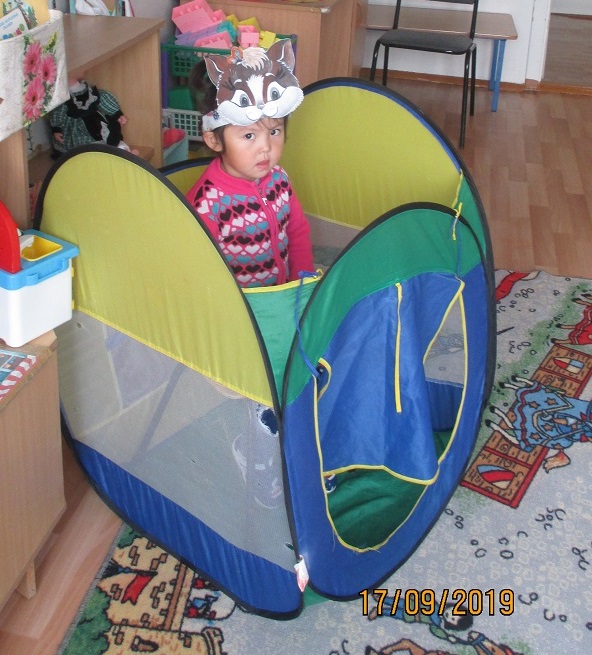 У зверей была беда.А какая – мы расскажем,Сказку мы сейчас покажемПро то, как кошка спички взяла.И неосторожна с огнем была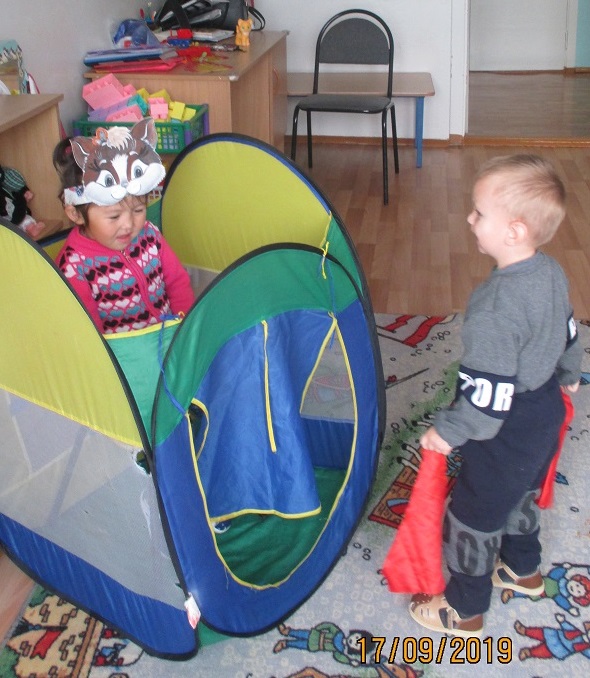 Тили – Бом ! Тили – Бом!Загорелся кошкин дом!Кошка выскочила!Глаза  выпучила! 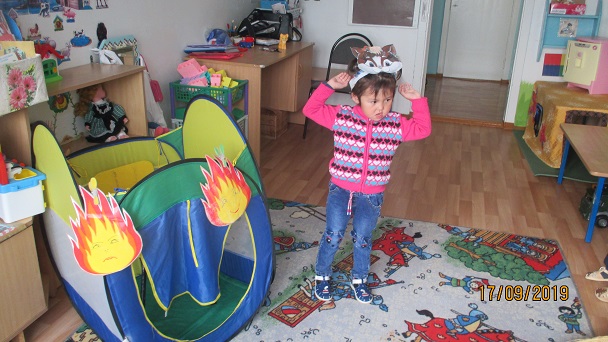 Бежит курочка с ведром –Заливать кошкин дом.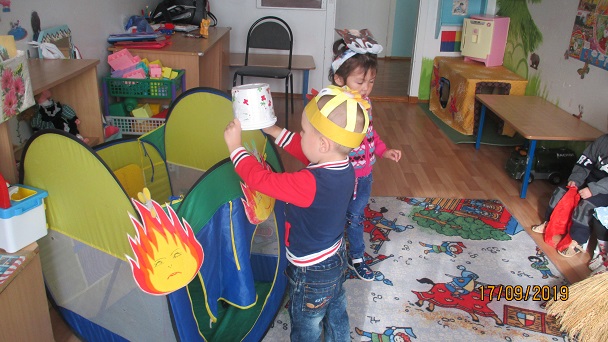 А лошадка  - с фонарём ...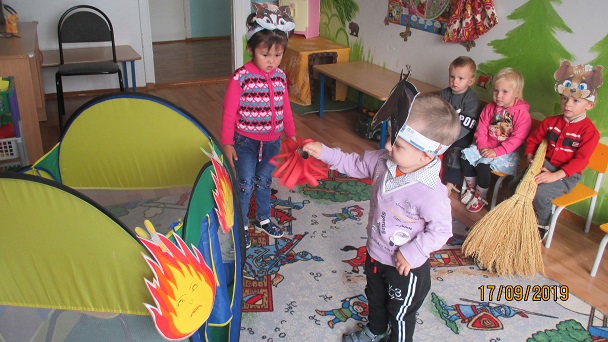 А собачка – с помелом ...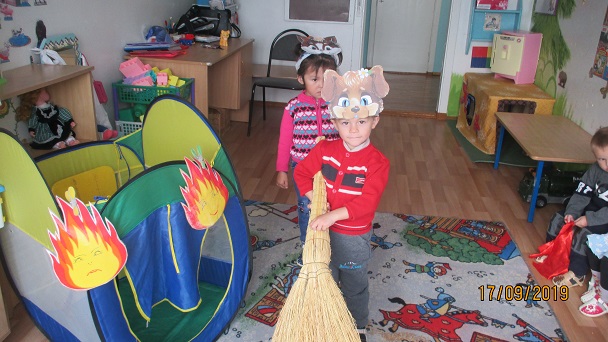 Серый заюшка – с листом ...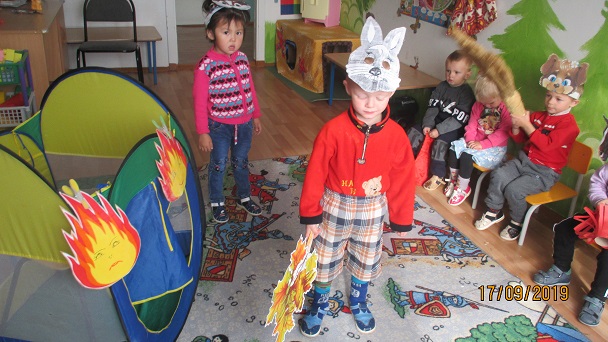 ДРУЖНО! Раз! Раз! Раз! Раз! И огонь погас!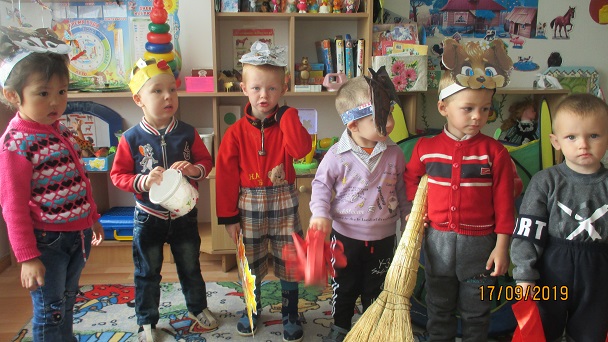 